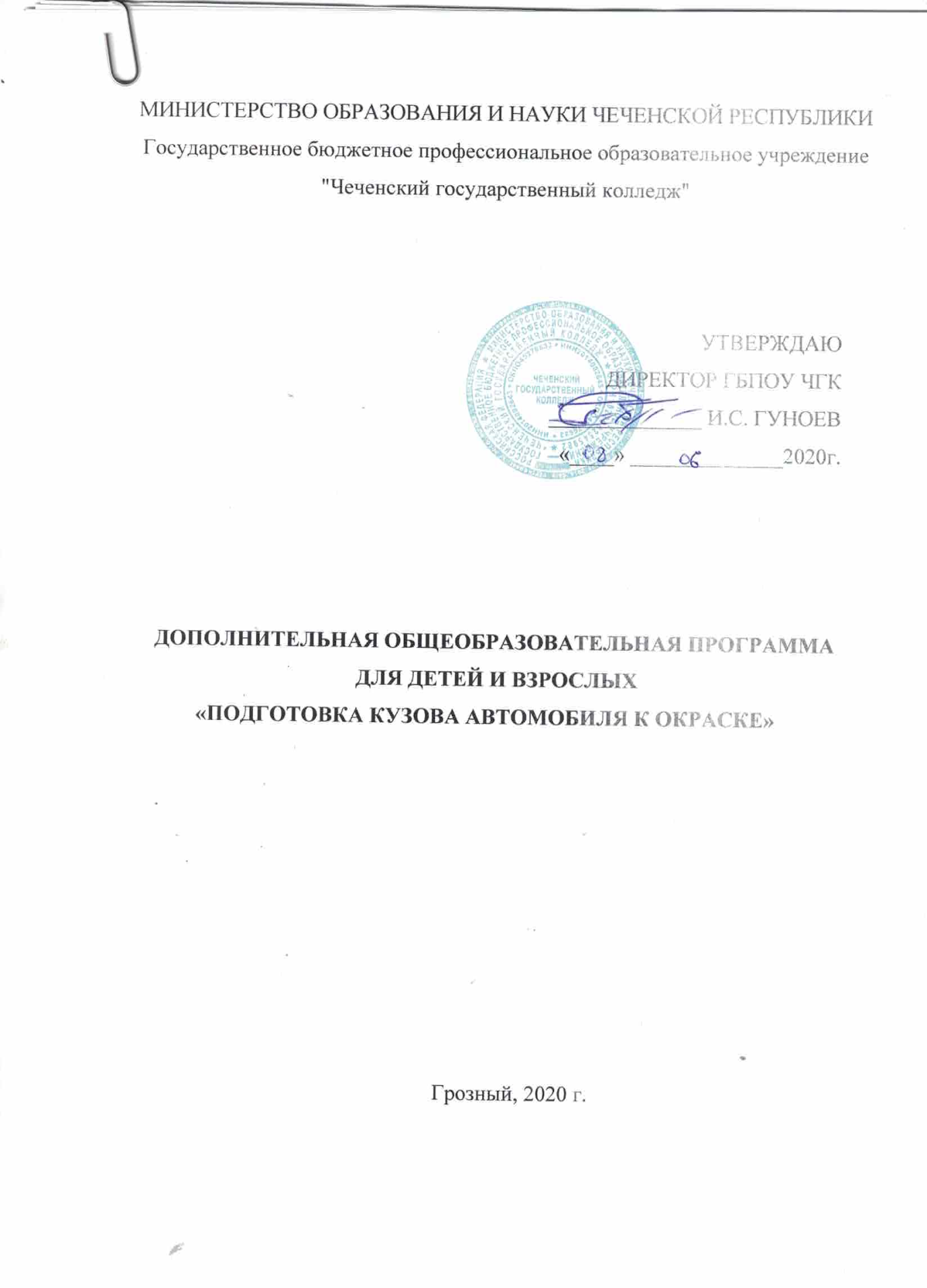 СОДЕРЖАНИЕ1.	ПОЯСНИТЕЛЬНАЯ ЗАПИСКА	2.	УЧЕБНЫЙ ПЛАН3.	СОДЕРЖАНИЕ ПРОГРАММЫ	4.	МАТЕРИАЛЬНО-ТЕХНИЧЕСКИЕ УСЛОВИЯ РЕАЛИЗАЦИИ ПРОГРАММЫ	5.	УЧЕБНО-МЕТОДИЧЕСКОЕ ОБЕСПЕЧЕНИЕ ПРОГРАММЫ	6.	ОЦЕНКА КАЧЕСТВА ОСВОЕНИЯ ПРОГРАММЫ	1.ПОЯСНИТЕЛЬНАЯ ЗАПИСКАДополнительная общеразвивающая программа (далее – Программа) относится к базовому уровню и имеет техническую направленность. Программа разработана в соответствии с нормативно-правовыми актами: Федеральный Закон Российской Федерации от 29 декабря 2012 г. № 273-ФЗ «Об образовании в Российской Федерации»; Примерные требования к программам дополнительного образования детей (Письмо Минобрнауки России от 11 декабря 2006 г. № 06-1844); Концепция развития дополнительного образования детей от 4 сентября 2014 г. № 1726-р; -Распоряжение Правительства РФ от 24 апреля 2015 г. № 729-р «План мероприятий на 2015-2020 годы по реализации Концепции развития дополнительного образования детей» (п.12,17, 21).Содержание образовательной Программы направлено на развитие у обучающихся способностей и навыков к операциямокраски автомобиля.Новизна программы предполагает формирование умений и навыков в творческой деятельности обучающихся, принятие оптимальных решений по подготовительным работам перед окраской автомобилей.Актуальность программы состоит в том, что она направлена на получение обучающимися знаний в области технологий технического обслуживания и ремонта автомобилей и нацеливает на осознанный выбор специальности.Цель и задачи Программы - изучение современных методов и развитие практических навыков выполнения работ по окраске.Трудовая функция: Ремонт кузова и окраска	Трудовое действие: Выполнение подготовительных работ кузова или его элементов к покраске.Необходимые умения: 	работать с ручным и механизированным шлифовальным инструментом;очистка и обезжиривание поверхности; удаление следов коррозии механическим или химическим методом;нанесение шпатлевки и наполнителя;шлифование локального участка или детали кузова шпатлеванной поверхности;Необходимые знания:	способы очистки и удаления ржавчины; технология нанесения шпатлевки и наполнителя;виды и свойства материалов, шлифовального инструмента, порядок его использования;правила техники безопасности при проведении подготовительных работ к окраске;Возрастная категория: от 16 до 17 летКоличество часов: 222.УЧЕБНЫЙ ПЛАН3. СОДЕРЖАНИЕ ПРОГРАММЫ.ТЕМА 1. ВВЕДЕНИЕ. Представление о себе и выбор профессии. Путь к самопознанию. Психические особенности личности и человеческие возможности, ведущие к профессиональному успеху. Введение в профессию 23.01.17 «Мастер по ремонту и обслуживанию автомобилей» Конкурсы профессионального мастерства WSI/WSR. Компетенция 36 Окраска автомобиля.ТЕМА 2. ВИДЫ И СВОЙСТВА ШПАТЛЕВОК И АБРАЗИВНОГО МАТЕРИАЛА. ШЛИФОВАЛЬНЫЙ ИНСТРУМЕНТ И ПРАВИЛА ПОЛЬЗОВАНИЯ. ПРАВИЛА ТБ ПРИ ПРОВЕДЕНИИ РАБОТ.Лекция.Основные задачи шпатлевания. Виды шпатлевок. Антикоррозионные материалы.Абразивные материалы.Классификация абразива. Ручной и механизированный инструмент, применяемый при подготовке к окраске. Привила ТБ при обращении с инструментом и проведении работ.ТЕМА 3.  ПОДГОТОВКА ПОВЕРХНОСТЕЙ ПОД ОКРАСКУ. НАНЕСЕНИЕ ШПАТЛЕВКИ И ШЛИФОВАНИЕ.Лекция.Последовательность подготовки к окраске. Подготовка поверхности. Зачистка поверхности. Удаление следов коррозии. Процесс шлифования. Ручное и механизированное шлифование. Мокрое шлифование. Шлифовальный инструмент.Практическое занятие:очистка и обезжиривание поверхности; удаление следов коррозии механическим или химическим методом; изучение шлифовального механизированного инструмента; шлифование локального участка или детали кузова шпатлеванной поверхности;4.МАТЕРИАЛЬНО-ТЕХНИЧЕСКИЕ УСЛОВИЯ РЕАЛИЗАЦИИ ПРОГРАММЫУЧЕБНО-МЕТОДИЧЕСКОЕ ОБЕСПЕЧЕНИЕ ПРОГРАММЫДоронкин В.Г. Окраска автомобиля: учебное пособие для студентов учреждений среднего профессионального образования.М,: Издательский центр «Академия», 2018, - 140 с.Туревский И. С. Техническое обслуживание автомобилей. Книга 1. Техническое обслуживание и текущий ремонт автомобилей: учебное пособие. — М.: ИД «ФОРУМ»: ИНФРА-М, 2012. - 432 с: ил. Сайт www.avtoPokras.comОЦЕНКАКАЧЕСТВАОСВОЕНИЯ ПРОГРАММЫИтоговая аттестация проводится в виде выполнения практической работы. По результатам проверки выставляется зачет.№ п/пНаименование темчасычасычасы№ п/пНаименование темВсегоТеорияПрактика1Введение.22-2.Виды и свойства шпатлевок и абразивного материала.Шлифовальный инструмент и правила пользования. Правила ТБ при проведении работ.4223Подготовка поверхностей под окраску. Нанесение шпатлевки и шлифование.142124Итоговое практическое занятие2Всего22614Наименование помещенияВид занятийНаименование оборудования,программного обеспечения123Аудитория 14ЛекцииКомпьютер, мультимедийный проектор, экран, доскаМастерская по компетенции Окраска автомобиляПрактические занятияОсновное оборудование мастерской по компетенции Окраска автомобиля